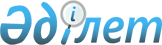 Об утверждении стандарта государственной услуги "Выдача удостоверения качества хлопка-сырца"
					
			Утративший силу
			
			
		
					Приказ Министра сельского хозяйства Республики Казахстан от 18 июня 2015 года № 4-5/544. Зарегистрирован в Министерстве юстиции Республики Казахстан 17 сентября 2015 года № 12069. Утратил силу приказом Министра сельского хозяйства Республики Казахстан от 11 сентября 2020 года № 283.
      Сноска. Утратил силу приказом Министра сельского хозяйства РК от 11.09.2020 № 283 (вводится в действие по истечении десяти календарных дней после дня его первого официального опубликования).
      В соответствии с подпунктом 1) статьи 10 Закона Республики Казахстан от 15 апреля 2013 года "О государственных услугах", ПРИКАЗЫВАЮ:
      1. Утвердить стандарт государственной услуги "Выдача удостоверения качества хлопка-сырца".
      2. Департаменту производства и переработки растениеводческой продукции и фитосанитарной безопасности Министерства сельского хозяйства Республики Казахстан в установленном законодательством порядке обеспечить:
      1) государственную регистрацию настоящего приказа в Министерстве юстиции Республики Казахстан;
      2) в течение десяти календарных дней после государственной регистрации настоящего приказа в Министерстве юстиции Республики Казахстан направление его копии на официальное опубликование в периодические печатные издания и в информационно-правовую систему "Әділет";
      3) размещение настоящего приказа на официальном интернет-ресурсе Министерства сельского хозяйства Республики Казахстан.
      3. Контроль за исполнением настоящего приказа возложить на курирующего вице-министра сельского хозяйства Республики Казахстан.
      4. Настоящий приказ вводится в действие по истечении десяти календарных дней после дня его первого официального опубликования.
      "СОГЛАСОВАН"   
      Министр национальной экономики   
      Республики Казахстан   
      _________________ Е. Досаев   
      13 августа 2015 года Стандарт государственной услуги
"Выдача удостоверения качества хлопка-сырца"
1. Общие положения
      1. Государственная услуга "Выдача удостоверения качества хлопка-сырца" (далее – государственная услуга).
      2. Стандарт государственной услуги разработан Министерством сельского хозяйства Республики Казахстан (далее – Министерство).
      3. Государственная услуга оказывается аккредитованными испытательными лабораториями (центры) (далее – услугодатель). 
      Прием заявления и выдача результата оказания государственной услуги осуществляются через канцелярию услугодателя. 2. Порядок оказания государственной услуги
      4. Срок оказания государственной услуги:
      1) со дня подачи заявления – 3 (три) рабочих дня;
      2) максимально допустимое время ожидания для сдачи пакета документов – 15 (пятнадцать) минут;
      3) максимально допустимое время обслуживания – 15 (пятнадцать) минут.
      5. Форма оказания государственной услуги: бумажная.
      6. Результат оказания государственной услуги – удостоверение качества хлопка-сырца.
      Форма предоставления результата оказания государственной услуги: бумажная.
      7. Государственная услуга оказывается бесплатно физическим и юридическим лицам (далее – услугополучатель).
      8. График работы услугодателя – с понедельника по пятницу включительно, с 9.00 до 18.30 часов с перерывом на обед с 13.00 до 14.30 часов, кроме выходных и праздничных дней. 
      Государственная услуга оказывается в порядке очереди, без предварительной записи и ускоренного обслуживания.
      9. Для получения государственной услуги услугополучатель либо его представитель по доверенности представляет заявление по форме согласно приложению к настоящему стандарту государственной услуги. 
      Бланк заявления на оказание государственной услуги можно получить на интернет-ресурсе Министерства – www.minagri.gov.kz или в канцелярии услугодателя.
      Подтверждением принятия заявления на бумажном носителе является отметка на его копии о регистрации в канцелярии услугодателя с указанием даты и времени приема пакета документов, фамилии, имени, отчества (при наличии в документе, удостоверяющем личность) ответственного лица, принявшего заявку, а также фамилии, имени, отчества (при наличии в документе, удостоверяющем личность – для физических лиц, или наименования для юридических лиц), контактных данных услугополучателя. 3. Порядок обжалования решений, действий (бездействия)
услугодателя и (или) его должностных лиц по вопросам оказания
государственной услуги
      10. Обжалование решений, действий (бездействий) услугодателя и (или) его должностных лиц по вопросам оказания государственных услуг жалоба подается на имя руководителя услугодателя по адресу, указанному в пункте 12 настоящего стандарта государственной услуги, либо на имя руководителя Министерства по адресу: 010000, город Астана, ул. Кенесары, 36, телефон: 8(7172) 555995, 555763.
      Жалоба подается в письменной форме по почте или в электронном виде в случаях, предусмотренных законодательством Республики Казахстан, либо нарочно через канцелярию услугодателя в рабочие дни.
      В жалобе:
      1) физического лица – указываются его фамилия, имя, а также по желанию отчество, почтовый адрес; 
      2) юридического лица – его наименование, почтовый адрес, исходящий номер и дата. Обращение должно быть подписано услугополучателем.
      Подтверждением принятия жалобы является регистрация (штамп, входящий номер и дата) в канцелярии услугодателя или Министерства с указанием фамилии и инициалов лица, принявшего жалобу, срок и места получения ответа на поданную жалобу.
      Информацию о порядке обжалования можно получить по телефону единого контакт-центра: 1414.
      Жалоба услугополучателя, поступившая в адрес услугодателя, Министерства, подлежит рассмотрению в течение пяти рабочих дней со дня ее регистрации. Мотивированный ответ о результатах рассмотрения жалобы направляется услугополучателю по почте либо выдается нарочно в канцелярии услугополучателя.
      В случае несогласия с результатами оказанной государственной услуги, услугополучатель может обратиться с жалобой в уполномоченный орган по оценке и контролю за качеством оказания государственных услуг.
      Жалоба услугополучателя, поступившая в адрес уполномоченного органа по оценке и контролю за качеством оказания государственных услуг, рассматривается в течение пятнадцати рабочих дней со дня ее регистрации. 
      11. В случае несогласия с результатами оказанной государственной услуги услугополучатель обращается в суд в соответствии с подпунктом 6) пункта 1 статьи 4 Закона Республики Казахстан от 15 апреля 2013 года "О государственных услугах". 4. Иные требования с учетом особенностей оказания
государственной услуги
      12. Адреса мест оказания государственной услуги размещены на интернет-ресурсе Министерства – www.minagri.gov.kz.
      13. Услугополучатель имеет возможность получения информации о порядке оказания государственной услуги в режиме удаленного доступа по телефону единого контакт-центра по вопросам оказания государственных услуг: 1414.
      14. Контактные телефоны справочных служб по вопросам оказания государственной услуги указаны на интернет-ресурсе www.minagri.gov.kz и единого контакт-центра по вопросам оказания государственных услуг: 1414.
      Форма 
      "__" ___________ 20 ___ года Заявление
на проведение экспертизы качества хлопка-сырца № ___
      Заявитель ___________________________________________________________
      Адрес _______________________________________________________________
      Телефон, факс _______________________________________________________
      Прошу провести экспертизу качества партии хлопка-сырца массой
      ____________________________________________________ тонн, хранящейся
      (прописью)
      в хлопкоперерабатывающей организации _______________________________,
      (наименование)
      предназначенного для _______________________________________________.
      (указать предназначение)
      Испытания проводятся по следующим показателям и методам
      испытаний:
      __________________________ ___________________ ______________________   (наименование показателя) (номер и дата стандарта)    (норма)
      Подтверждаю достоверность представленной информации и
      осведомлен об ответственности за предоставление недостоверных
      сведений в соответствии с законодательством Республики Казахстан.
      __________ 20 ____ года _____________________________________________
      (дата подачи заявки)    (подпись, фамилия, имя, отчество (при его
      наличии))
      Заявитель ____________ ______________________________________________
                  (подпись)      (фамилия, имя, отчество (при его наличии)
      Место печати (при наличии)
      Направлена для исполнения специалисту лаборатории (центра)
      _____________________________________________________________________
      (фамилия, имя, отчество (при его наличии)
      Отметка об исполнении: ______________________________________________
					© 2012. РГП на ПХВ «Институт законодательства и правовой информации Республики Казахстан» Министерства юстиции Республики Казахстан
				
Министр сельского хозяйства
Республики Казахстан
А. МамытбековУтвержден
приказом Министра
сельского хозяйства
Республики Казахстан
от 18 июня 2015 года № 4-5/544Приложение
к стандарту государственной услуги
"Выдача удостоверения
качества хлопка-сырца"